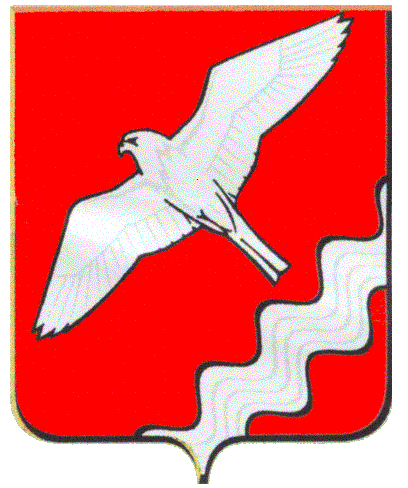 ДУМА МУНИЦИПАЛЬНОГО ОБРАЗОВАНИЯ КРАСНОУФИМСКИЙ ОКРУГ СОРОКОВОЕ  ЗАСЕДАНИЕ ШЕСТОГО СОЗЫВАРЕШЕНИЕот 25 февраля  2021 г.  №  275 г. КрасноуфимскВ соответствии с Федеральным законом от 06.10.2003 № 131-ФЗ «Об общих принципах организации местного самоуправления в Российской Федерации», Федеральным законом от 25.12.2008 № 273-ФЗ «О противодействии коррупции», Федеральным законом от 03.12.2012 № 230-ФЗ «О контроле за соответствием расходов лиц, замещающих государственные должности, и иных лиц их доходам», руководствуясь статьей 22 Устава Муниципального образования Красноуфимский округ, Дума Муниципального образования Красноуфимский округРЕШИЛА:1. Внести в Порядок размещения  в информационно-телекоммуникационной сети "Интернет" на официальных сайтах органов местного самоуправления Муниципального образования Красноуфимский округ и (или) предоставления для опубликования средствами массовой информации сведений о доходах, расходах, об имуществе и обязательствах имущественного характера, представленных лицами, замещающими муниципальные должности Муниципального образования Красноуфимский округ, утвержденный решением Думы Муниципального образования Красноуфимский округ от 21.02.2018г. №48 следующее изменение:1.1    подпункт 4 пункта 2 Порядка после слов «акций (долей участия, паев в уставных (складочных) капиталах организаций)» дополнить словами «,цифровых финансовых активов, цифровой валюты».2. Опубликовать настоящее решение в газете "Вперед" и разместить на официальном сайте МО Красноуфимский округ www.rkruf.ru.3. Контроль за выполнением данного решения возложить на постоянную депутатскую комиссию по местному самоуправлению и правовому регулированию (Кузнецова Л.В.).Председатель ДумыМуниципального образованияКрасноуфимский округ	        М.В. БормотоваГлава Муниципального образованияКрасноуфимский округ                                                          О.В. РяписовО внесении изменений в Порядок размещения  в информационно-телекоммуникационной сети "Интернет" на официальных сайтах органов местного самоуправления Муниципального образования Красноуфимский округ и (или) предоставления для опубликования средствами массовой информации сведений о доходах, расходах, об имуществе и обязательствах имущественного характера, представленных лицами, замещающими муниципальные должности Муниципального образования Красноуфимский округ